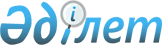 О внесении изменений и дополнения в приказ Заместителя Премьер-Министра Республики Казахстан – Министра сельского хозяйства Республики Казахстан от 30 января 2019 года № 41 "Об утверждении типового договора временного возмездного землепользования (аренды) земельного участка сельскохозяйственного назначения для ведения крестьянского или фермерского хозяйства, сельскохозяйственного производства"Приказ и.о. Министра сельского хозяйства Республики Казахстан от 31 мая 2023 года № 209. Зарегистрирован в Министерстве юстиции Республики Казахстан 1 июня 2023 года № 32665
      ПРИКАЗЫВАЮ:
      1. Внести в приказ Заместителя Премьер-Министра Республики Казахстан – Министра сельского хозяйства Республики Казахстан от 30 января 2019 года № 41 "Об утверждении типового договора временного возмездного землепользования (аренды) земельного участка сельскохозяйственного назначения для ведения крестьянского или фермерского хозяйства, сельскохозяйственного производства" (зарегистрирован в Реестре государственной регистрации нормативных правовых актов № 18267) следующие изменения и дополнение:
      в типовом договоре временного возмездного землепользования (аренды) земельного участка сельскохозяйственного назначения для ведения крестьянского или фермерского хозяйства, сельскохозяйственного производства, утвержденном указанным приказом:
      пункт 6 изложить в следующей редакции:
      "6. Арендатор имеет право:
      1) самостоятельно хозяйствовать на земле, используя ее в целях, вытекающих из назначения земельного участка;
      2) собственности на посевы и посадки сельскохозяйственных и иных культур и насаждений, произведенную сельскохозяйственную и иную продукцию, полученную в результате использования земельного участка, и доходы от ее реализации;
      3) на возмещение убытков в полном объеме при принудительном отчуждении земельного участка для государственных нужд;
      4) с согласия Арендодателя проводить оросительные, осушительные и иные мелиоративные работы, строить пруды и иные водоемы в соответствии с установленными строительными, экологическими, санитарно-гигиеническими и иными специальными требованиями;
      5) использовать в установленном порядке без намерения последующего совершения сделок для нужд своего хозяйства имеющихся на земельном участке или в недрах под принадлежащими им земельными участками общераспространенных полезных ископаемых, насаждений, поверхностных и подземных вод, а также на эксплуатацию иных полезных свойств земли;
      6) осуществлять сенокошение в целях заготовки кормов в случаях, когда продуктивность пастбищ превышает потребность в кормах выпасаемых сельскохозяйственных животных при соблюдении предельно допустимых норм нагрузки на общую площадь пастбищ;
      7) передать право временного возмездного долгосрочного землепользования (аренды) в качестве вклада в уставный капитал хозяйственного товарищества, в оплату акций акционерного общества или в качестве взноса в производственный кооператив, а также отчуждать право землепользования на землях сельскохозяйственного назначения в порядке и на условиях, которые предусмотрены подпунктом 5-1) части шестой пункта 1 статьи 33 Земельного кодекса Республики Казахстан (далее – Земельный кодекс).";
      подпункт 3) пункта 7 изложить в следующей редакции:
      "3) в случае необходимости обеспечивать предоставление сервитутов в порядке, предусмотренном Земельным кодексом;";
      подпункт 6) пункта 8 изложить в следующей редакции:
      "6) в случаях, если земельный участок, предназначенный для ведения крестьянского или фермерского хозяйства, сельскохозяйственного производства, не используется по назначению в течение одного года с момента первоначального выявления факта неиспользования, то такой земельный участок принудительно изъять в порядке, предусмотренном статьей 94 Земельного кодекса;";
      пункт 9 дополнить подпунктом 5) следующего содержания:
      "5) согласовать проведение Арендатором оросительных, осушительных и иных мелиоративных работ, постройку прудов и иных водоемов в течение пяти рабочих дней со дня обращения Арендатора.";
      пункт 10 изложить в следующей редакции:
      "10. В случае неуплаты платы за пользование земельным участком в сроки, оговоренные в статье 564 Кодекса Республики Казахстан "О налогах и других обязательных платежах в бюджет" (Налоговый кодекс) (далее – Налоговый кодекс), Арендатор уплачивает пеню. Пеня в соответствии с подпунктом 2) пункта 2 статьи 117 Налогового кодекса начисляется за каждый день просрочки исполнения налогового обязательства по уплате платежа в бюджет, начиная со дня, следующего за днем срока уплаты платежа в бюджет, включая день уплаты, в размере 1,25-кратной базовой ставки Национального Банка Республики Казахстан на каждый день просрочки.".
      2. Комитету по управлению земельными ресурсами Министерства сельского хозяйства Республики Казахстан в установленном законодательством порядке обеспечить:
      1) государственную регистрацию настоящего приказа в Министерстве юстиции Республики Казахстан;
      2) размещение настоящего приказа на интернет-ресурсе Министерства сельского хозяйства Республики Казахстан после его официального опубликования.
      3. Контроль за исполнением настоящего приказа возложить на курирующего вице-министра сельского хозяйства Республики Казахстан.
      4. Настоящий приказ вводится в действие по истечении десяти календарных дней после дня его первого официального опубликования.
       "СОГЛАСОВАН"Министерство финансовРеспублики Казахстан
					© 2012. РГП на ПХВ «Институт законодательства и правовой информации Республики Казахстан» Министерства юстиции Республики Казахстан
				
      Исполняющий обязанности министрасельского хозяйства Республики Казахстан 

Ә. Тамабек
